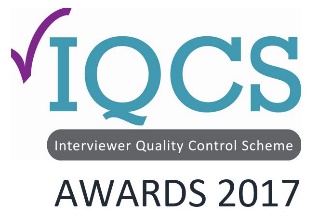 Awards Application Form Quality Ambassador AwardPlease send the completed form attached to an email to the IQCS administrator Gill Wareing: gill@iqcs.org. Closing date for applications is end of day, October 20th 2017.Awards Application Form Quality Ambassador AwardPlease send the completed form attached to an email to the IQCS administrator Gill Wareing: gill@iqcs.org. Closing date for applications is end of day, October 20th 2017.Awards Application Form Quality Ambassador AwardPlease send the completed form attached to an email to the IQCS administrator Gill Wareing: gill@iqcs.org. Closing date for applications is end of day, October 20th 2017.Awards Application Form Quality Ambassador AwardPlease send the completed form attached to an email to the IQCS administrator Gill Wareing: gill@iqcs.org. Closing date for applications is end of day, October 20th 2017.Awards Application Form Quality Ambassador AwardPlease send the completed form attached to an email to the IQCS administrator Gill Wareing: gill@iqcs.org. Closing date for applications is end of day, October 20th 2017.Submission Title (will be used in publications) Submission Title (will be used in publications) Submission Title (will be used in publications) Submission Title (will be used in publications) Company name:Company name:Company name:Company name:Entrant details Entrant details Entrant details Entrant details NamePositionTelephoneMobile EmailQuality Ambassador Awards Application The cost of entry is £75 per submission. Organizations are limited to 1 entry per category. The award is going to an individual or team who consistently champion and promote quality standards for data-collection within their organisation.
 
What the judges are looking for:Details of how the particular individual or team have been pro-active quality ambassadors for their organisationEvidence of how they promote and encourage high quality standards across their businessDetails of how the overall quality of data-collection processes or deliverables has been positively affected by the efforts of the quality ambassador/sFeedback from users of the data-collection on the positive impact the quality ambassador/s has played in ensuring quality underpins all aspects of the data-collection processThe cost of entry is £75 per submission. Organizations are limited to 1 entry per category. The award is going to an individual or team who consistently champion and promote quality standards for data-collection within their organisation.
 
What the judges are looking for:Details of how the particular individual or team have been pro-active quality ambassadors for their organisationEvidence of how they promote and encourage high quality standards across their businessDetails of how the overall quality of data-collection processes or deliverables has been positively affected by the efforts of the quality ambassador/sFeedback from users of the data-collection on the positive impact the quality ambassador/s has played in ensuring quality underpins all aspects of the data-collection processThe cost of entry is £75 per submission. Organizations are limited to 1 entry per category. The award is going to an individual or team who consistently champion and promote quality standards for data-collection within their organisation.
 
What the judges are looking for:Details of how the particular individual or team have been pro-active quality ambassadors for their organisationEvidence of how they promote and encourage high quality standards across their businessDetails of how the overall quality of data-collection processes or deliverables has been positively affected by the efforts of the quality ambassador/sFeedback from users of the data-collection on the positive impact the quality ambassador/s has played in ensuring quality underpins all aspects of the data-collection processThe cost of entry is £75 per submission. Organizations are limited to 1 entry per category. The award is going to an individual or team who consistently champion and promote quality standards for data-collection within their organisation.
 
What the judges are looking for:Details of how the particular individual or team have been pro-active quality ambassadors for their organisationEvidence of how they promote and encourage high quality standards across their businessDetails of how the overall quality of data-collection processes or deliverables has been positively affected by the efforts of the quality ambassador/sFeedback from users of the data-collection on the positive impact the quality ambassador/s has played in ensuring quality underpins all aspects of the data-collection processThe cost of entry is £75 per submission. Organizations are limited to 1 entry per category. The award is going to an individual or team who consistently champion and promote quality standards for data-collection within their organisation.
 
What the judges are looking for:Details of how the particular individual or team have been pro-active quality ambassadors for their organisationEvidence of how they promote and encourage high quality standards across their businessDetails of how the overall quality of data-collection processes or deliverables has been positively affected by the efforts of the quality ambassador/sFeedback from users of the data-collection on the positive impact the quality ambassador/s has played in ensuring quality underpins all aspects of the data-collection processThe cost of entry is £75 per submission. Organizations are limited to 1 entry per category. The award is going to an individual or team who consistently champion and promote quality standards for data-collection within their organisation.
 
What the judges are looking for:Details of how the particular individual or team have been pro-active quality ambassadors for their organisationEvidence of how they promote and encourage high quality standards across their businessDetails of how the overall quality of data-collection processes or deliverables has been positively affected by the efforts of the quality ambassador/sFeedback from users of the data-collection on the positive impact the quality ambassador/s has played in ensuring quality underpins all aspects of the data-collection processThe cost of entry is £75 per submission. Organizations are limited to 1 entry per category. The award is going to an individual or team who consistently champion and promote quality standards for data-collection within their organisation.
 
What the judges are looking for:Details of how the particular individual or team have been pro-active quality ambassadors for their organisationEvidence of how they promote and encourage high quality standards across their businessDetails of how the overall quality of data-collection processes or deliverables has been positively affected by the efforts of the quality ambassador/sFeedback from users of the data-collection on the positive impact the quality ambassador/s has played in ensuring quality underpins all aspects of the data-collection processThe cost of entry is £75 per submission. Organizations are limited to 1 entry per category. The award is going to an individual or team who consistently champion and promote quality standards for data-collection within their organisation.
 
What the judges are looking for:Details of how the particular individual or team have been pro-active quality ambassadors for their organisationEvidence of how they promote and encourage high quality standards across their businessDetails of how the overall quality of data-collection processes or deliverables has been positively affected by the efforts of the quality ambassador/sFeedback from users of the data-collection on the positive impact the quality ambassador/s has played in ensuring quality underpins all aspects of the data-collection processThe cost of entry is £75 per submission. Organizations are limited to 1 entry per category. The award is going to an individual or team who consistently champion and promote quality standards for data-collection within their organisation.
 
What the judges are looking for:Details of how the particular individual or team have been pro-active quality ambassadors for their organisationEvidence of how they promote and encourage high quality standards across their businessDetails of how the overall quality of data-collection processes or deliverables has been positively affected by the efforts of the quality ambassador/sFeedback from users of the data-collection on the positive impact the quality ambassador/s has played in ensuring quality underpins all aspects of the data-collection processThe cost of entry is £75 per submission. Organizations are limited to 1 entry per category. The award is going to an individual or team who consistently champion and promote quality standards for data-collection within their organisation.
 
What the judges are looking for:Details of how the particular individual or team have been pro-active quality ambassadors for their organisationEvidence of how they promote and encourage high quality standards across their businessDetails of how the overall quality of data-collection processes or deliverables has been positively affected by the efforts of the quality ambassador/sFeedback from users of the data-collection on the positive impact the quality ambassador/s has played in ensuring quality underpins all aspects of the data-collection processSubmission Statement (Up to 500 words)Testimonials  (Please provide up to three testimonials)Additional AnecdotesSubmission Date and Entrant SignatureDate: Signature: Date: Signature: Date: Signature: Date: Signature: Date: Signature: Date: Signature: 